В нашем ДОУ  прошло  мероприятие посвященное Дню Матери в виде ярмарки. Этот день в дошкольном учреждении проходит очень ярко, трепетно и интересно. Целью мероприятия является воспитание у дошкольников любви и уважения к матери, развитие творческих способностей детей и создание уютной, радостной атмосферы праздника.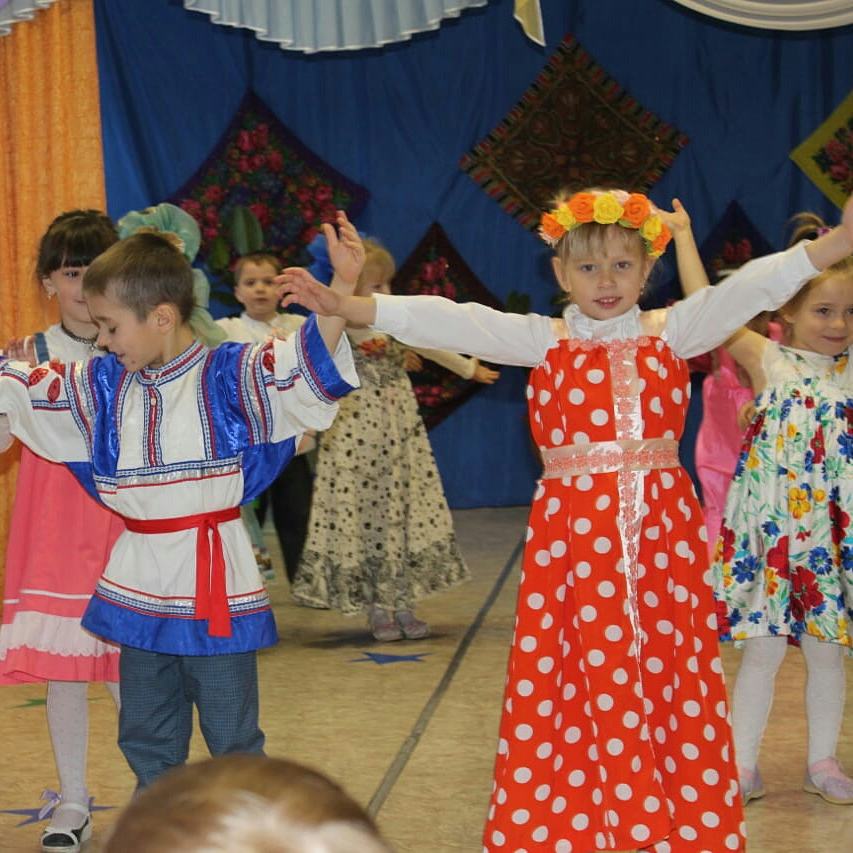 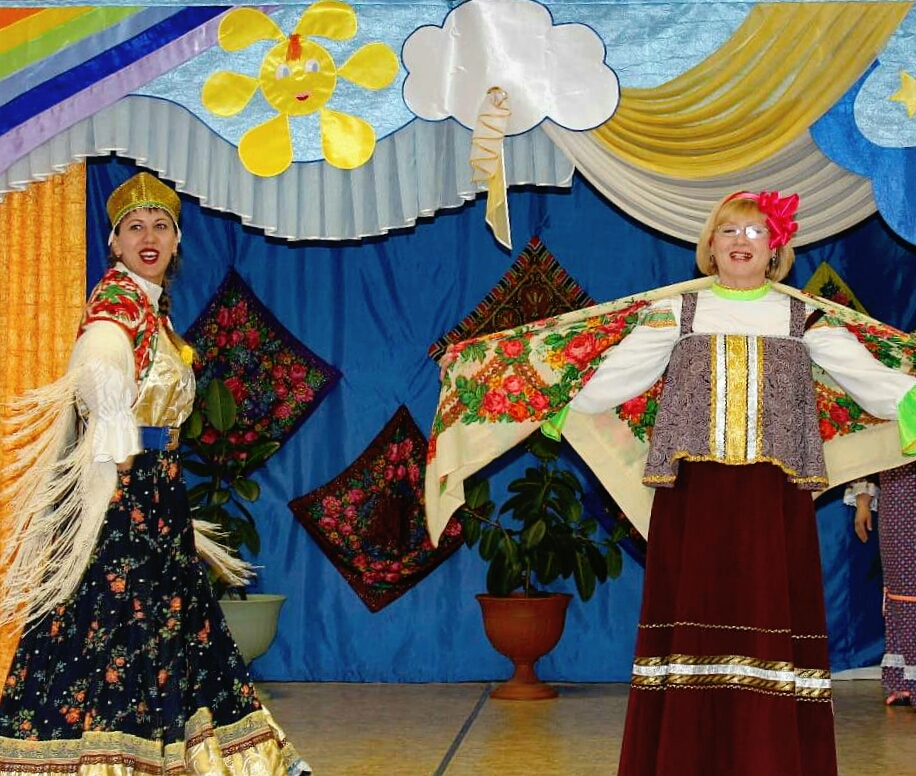 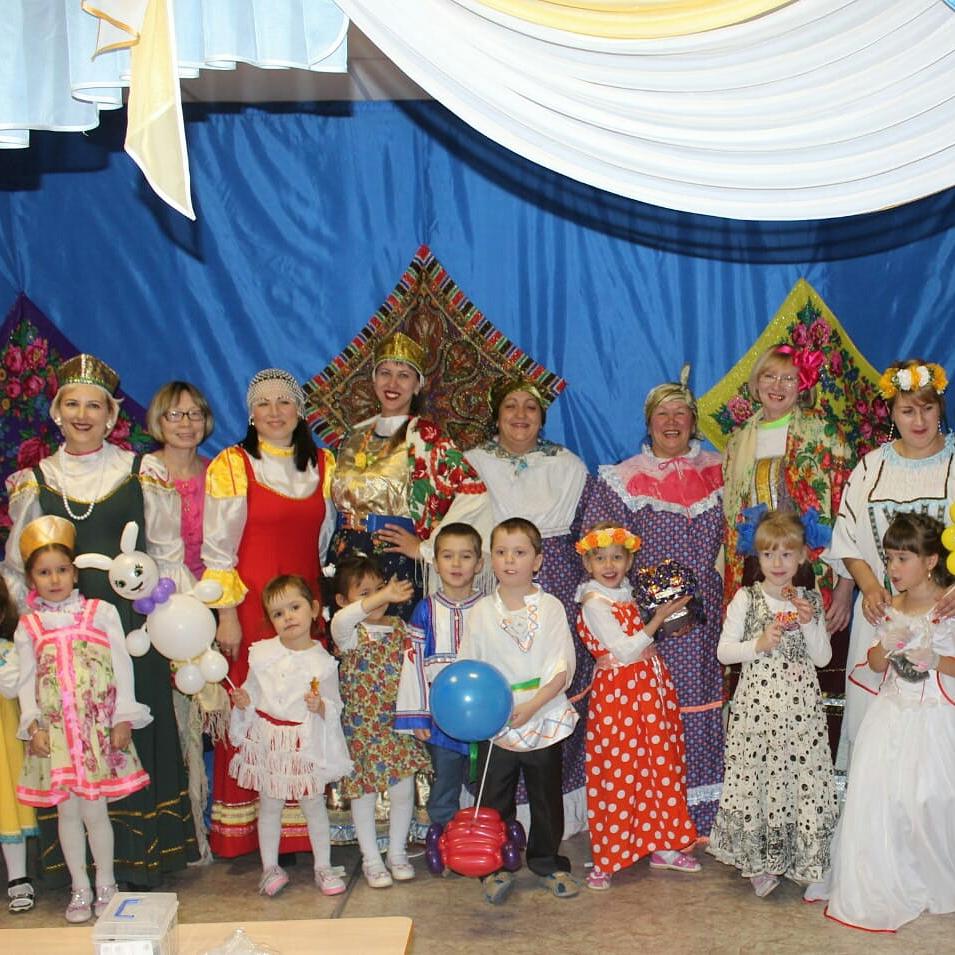 